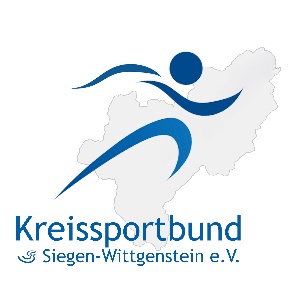 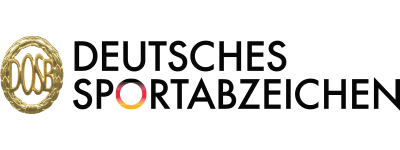 Meldung FamiliensportabzeichenFamilienname: ________________________________________Straße: ______________________________________________PLZ: ______________     Ort: ____________________________Verein:  ______________________________________________Teilnehmer:__________________________________Datum, UnterschriftName, VornameGeburtsdatumAbnahmejahr